Our Community - here for each otherParish Councils, the Church and the Village Hall are coming together now to be:‘The Woottons Helping Hands’
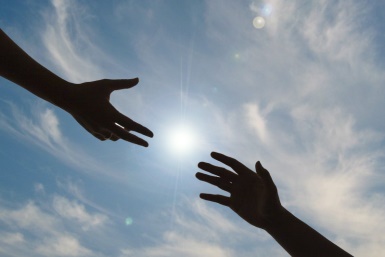 Trying to help our community keep safeDo you need help if you are self isolating?   Shopping, urgent needs, dog walking, some advice perhaps or just need to speak to someone at any time during this Coronavirus pandemic?Can you help?  We need volunteers, anyone who is fit, under 55, healthy, contactable, with some time to spare and willing to help others  -  we’d love to hear from you now.We are sharing ideas about what we can do as things develop during this crisis.It might be possible to manage a system for available help by having a resident representative in each street with some whole village coordination.Contact us:- if you can help, need help, or are concerned for a neighbour.Telephone  -  631939If no reply try this mobile Number (or ring back later)  -  07757 236687[The Church in The Woottons (Church of England):  Rev. James Nash: 673742]These numbers are local volunteer contacts and they do not in any way replace government advice or our local surgery and of course the NHS medical assistance
and advice line : 111.Don’t forget : – ‘social distancing’ is so important.  It means keeping away from other people by preferably 3 metres or more;  SO KEEP SAFE and that will help others to KEEP SAFE too.   Avoid gatherings of any kind.  Without keeping distance from each other the virus has every opportunity to spread…. and it will!Look out for neighbours who may be self-isolating.  They may be ill, or over 70 years of age or have an underlying health condition, or a combination of these.With your assistance we will try to get to know who in the community needs help.